Hartland Community School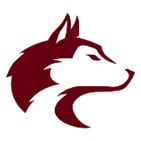 217 Rockland RoadHartland, NB  E7P 0A2                        Phone:  (506) 375-3000  Fax:  (506) 375-3005___________________________________________________________________School Supply List – Grade 7  (2023-2024)2 coil notebooks (120+ pages)10 Duotangs2 – (2 inch) ring binder 2 – (1 inch) ring binder4 packages of dividers4 Hilroy notebooks24 HB Pencils (will need to be replenished throughout the year)4 white erasers800 sheets of LooseleafPencil CrayonsMarkers2 Glue SticksMath compass setWater BottlePencil CaseIndoor Shoes2 boxes of KleenexStudent Fee - $26.50